ESCOLA _________________________________DATA:_____/_____/_____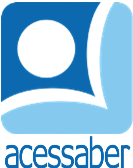 PROF:_______________________________________TURMA:___________NOME:________________________________________________________O alfaiate valente	Certa vez, existiu um alfaiate modesto e trabalhador que fazia ternos muito bem e que tinha muitas encomendas feitas pelos mais exigentes habitantes da região. Era verão, e havia uma grande quantidade de moscas que zumbiam ao seu redor, molestando e interrompendo, a todo momento o seu trabalho. 	O alfaiate não aguentou a amolação e sua irritação foi tanta que sem pensar deu-lhes um tremendo golpe, com uma das finas telas que usava na preparação de um traje. Foi tão certeiro o golpe que eliminou sete moscas de uma vez.	O alfaiate, ao perceber o resultado de seu golpe, ficou surpreso consigo mesmo e resolveu confeccionar um traje muito especial, feito de tela metálica e ainda bordou um escudo no peito em que se qualificava como “Mata Sete”, sentindo-se muito orgulhoso.	Com seu elegante traje, o alfaiate saiu a correr as cidades e vilas exibindo um porte de cavaleiro, criando assim sua fama de valente e invencível. Todos assim que o viam sentiam medo dele, pensando que o terrível guerreiro havia eliminado sem piedade sete de seus inimigos ao mesmo tempo e ninguém se atrevia a perguntar a razão de tal proeza.	A fama do alfaiate chegou aos ouvidos do rei, que mandou que ele fosse chamado e lhe ofereceu uma grande recompensa e ainda a mão de sua filha em casamento, caso ele conseguisse eliminar dois terríveis gigantes que estavam aterrorizando toda a região do norte do reino, destruindo tudo que encontravam em seu caminho. Era necessário agir rápido, pois estavam se aproximando mais e mais do castelo.	O valente alfaiate prometeu terminar facilmente com os terríveis gigantes e marchou em sua busca. Em poucos dias, ele encontrou os gigantes dormindo placidamente debaixo de uma enorme árvore, aproveitou-se para subir em seus galhos e lançar dali pedras na cabeça de um deles, a ponto de quase despertá-lo, momento em que ficaria bravo sem saber quem o certara e de onde teriam vindo os golpes.	Realmente o plano do valente alfaiate funcionou como ele planejara, porque o gigante acreditou que havia sido o seu companheiro quem atirara as pedras enquanto ele dormia, o que provocou tremenda discussão e briga entre eles. Brigaram por mais de sete horas, jogando ora um ora outro no chão, causando tanto estrondo, como se estivesse acontecendo um terremoto.	Depois, de tão terrível que fora a briga, os dois gigantes desmairam, caindo fulminados, um ao lado do outro. O alfaiate valente desceu da árvore e certificou-se de que os devastadores gigantes não voltariam a incomodar ninguém.	Deu mostras de sua fama e valentia subindo sobre seus corpos, comprovando que seu título de “Mata Sete” era uma realidade...GRIMM, Jacob; GRIMM, Wilhelm. O alfaiate valente. São Paulo: Paulinas, 1993. P. 5-12QuestõesQual é o título do texto?R: __________________________________________________________________Quantos parágrafos há no texto?R: __________________________________________________________________Quem é o autor do texto?R: __________________________________________________________________Quem é o personagem principal da história?R: __________________________________________________________________Qual problema o verão trouxe para o verão?R: __________________________________________________________________________________________________________________________________________________________________________________________________________De que maneira o alfaiate resolveu seu problema?R: ______________________________________________________________________________________________________________________________________________________________________________________________________________________________________________________________________________Em sua opinião o que levou o alfaiate a confeccionar um traje de cavaleiro, após matar as moscas? O que você pensa sobre a atitude dele?R: __________________________________________________________________________________________________________________________________________________________________________________________________________________________________________________________________________________________________________________________________________________A fama do alfaiate foi tamanha que chegou ao conhecimento do rei. O que o rei queria com o alfaiate?R: ______________________________________________________________________________________________________________________________________________________________________________________________________________________________________________________________________________O que o alfaiate fez para derrotar os gigantes?R: ______________________________________________________________________________________________________________________________________ ________________________________________________________________________________________________________________________________________________________________________________________________________________________________________________________________________________Agora é sua vez crie um final para essa história (tem que ter no mínimo 10 linhas):R: ______________________________________________________________________________________________________________________________________________________________________________________________________________________________________________________________________________________________________________________________________________________________________________________________________________________________________________________________________________________________________________________________________________________________________________________________________________________________________________________________________________________________________________________________________________________________________________________________________________________________________________________________________________________________________________________________________________________________________________________________________________________________________________________________________________________________________________________________________________________________________________________________________________________________________________________________________________________________________________________________________________________________________________________________________________________________________________________________________________________________________________________________________________________